DIM Matériaux anciens et patrimoniauxAppel à projet 2019-4 – ÉquipementDossier ScientifiqueImportant Hors annexes, ce dossier ne doit pas dépasser 12 pages.Supprimer les parties inutilesDate de lancement de l’appel : 24 janvier 2019Date limite pour déposer une manifestation d’intention : 22 février 2019Date de clôture de l’appel : 22 mars 2019Date limite pour la réception des signatures : 11 avril 2019Soumission des dossiers sur la plateforme : https://dim-map-aap19-4.sciencescall.org/Votre contact : dim-map-admin@groupes.renater.frNom du projet et acronymeAcronyme du projet (10 caractères maximum) : Nom du projet : Identification du porteur et des partenairesSi le projet est porté par un seul membre du réseau, alors il est nécessaire de produire en annexes de ce dossier des lettres de soutien émanant du réseau. Seule la première ligne du tableau ci-dessous soit être remplie.Ajouter des lignes si nécessairePrésentation du/des laboratoires/institutions/entreprises : porteur et partenaire(s) – Court CV du porteur de projet(2 pages maximum)Nouvelle collaboration : OUI / NON (supprimez la mention inutile)Plan de cofinancementIndiquer le financement demandé et les cofinancements demandés et obtenus (nom du/des cofinanceur(s), montant(s) et pourcentage(s)).Joindre en annexe les différentes lettres d’engagement de chaque cofinanceur, ainsi que les devis pour les matériels ou, à défaut, un cahier des charges détaillé du projet.Ajouter des lignes si besoinÉtablissement bénéficiaire de la subvention : Si le CNRS n’est pas l’établissement bénéficiaire, indiquez ci-dessus l’établissement bénéficiaire choisi et précisez quelle en est la raison.Localisation de l’équipementCalendrier de réalisation et date prévisionnelle d’achat de l’équipementAxe(s) thématique(s) du DIM – Secteurs disciplinairesAxes du DIM – Plusieurs axes peuvent être choisis Objets : provenance, chaînes opératoires, pratiques Fossiles et témoins de vie ancienne Paléo-environnements et taphonomie Matériaux d’artistes et matérialités des œuvres Altération et conservation Analyses en toute sécurité Signal, calcul et statistiques Usages, archives et réflexivitéSecteurs disciplinaires – Plusieurs éléments peuvent être choisis Chimie – Physique Sciences humaines et sociales Informatique – mathématiques Biologie – EnvironnementRésumé du projet (ce résumé pourra être utilisé librement par le DIM « Matériaux anciens et patrimoniaux » pour sa communication) (20 lignes maximum)Manifestation d’intentionOUI / NON (supprimez la mention inutile)Si oui, à quelle date : Partenaires agrégés à la suite de la manifestation d’intentionObjectifs et description du projet(2 pages maximum)Justifiez notamment le besoin et le type de questions qui pourront être traitées grâce à cet équipement ; précisez les aspects structurants, fédérateurs et innovants ; précisez la liste des services qui seront proposés ; précisez quels seront les personnels impliqués dans la gestion de l’équipement et comment ils sont financés.Conditions d’utilisation : modalités d’accès – services proposés – mode de sélection des demandes – coûts – accès pour les membres du DIM – politique en matière de données – propriété intellectuelle – format des donnéesPour chacun des points suivants, supprimez la mention inutile :Comité de sélection des demandes d’accès / de services : oui / nonGratuité des accès : oui / nonGratuité des services : oui / nonConditions d’accès privilégié pour les membres du DIM : oui / nonPolitique en matière de données : oui / nonPolitique en matière de propriété intellectuelle : oui / nonLes données produites sont dans un format ouvert : oui / nonJustificationsDe manière générale, apportez toutes les précisions nécessaires pour les points 1 à 7 énumérés ci-dessus. Notamment :Indiquez de manière précise quelles seront les modalités d’accès à l’équipement.Précisez ce que vous avez prévu d’offrir gratuitement et ce qui serait éventuellement facturé aux utilisateurs.Pour les point 5 et 6 : indiquez de manière précise quelles seront les modalités d’accès aux données produites. Se référer aux concepts mis en œuvre dans la Data Reuse Charter et aux principes FAIR (voir les références fournies dans le texte d’orientation).Pour le point 7 : indiquez le/les formats des données produites. Si les données ne sont pas dans un format ouvert, précisez les mesures que vous allez prendre pour que l’on puisse disposer à court terme des données produites en format ouvert.(2 pages maximum)Positionnement du projet par rapport aux thématiques du DIM « Matériaux anciens et patrimoniaux » et intérêt pour la communauté(1/2 page maximum)Situation du projet sur le plan national, européen et international (1 page maximum)On situera le projet par rapport à l’existant national et international, en faisant ressortir son caractère innovant et/ou original. Perspectives mesurables de valorisation(1 page maximum)Fournir une planification des actions de valorisation envisagées et un calendrier détaillé. Dans le cas de perspectives programmées au sein d’un musée, muséum ou site, l’accord de l’institution partenaire et le nom de la personne contact devront être stipulés.Références bibliographiques(1/2 page maximum)Eléments de bibliographie permettant de situer le projet.Expertise du projetSuggérez quatre experts hors Ile-de-France pour l’évaluation. L’absence d’indication vaudra retrait du dossier.Indiquez d’éventuels experts ou laboratoires/entreprises hors Ile-de-France non souhaités pour l’évaluation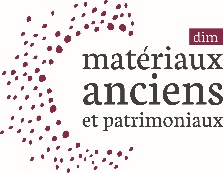 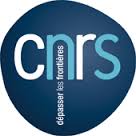 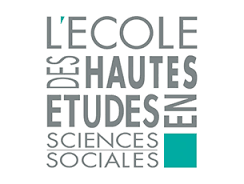 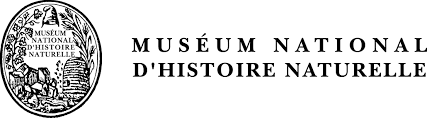 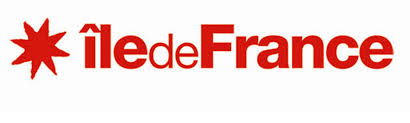 Nom du laboratoire Tutelles Prénom et Nom du porteur / partenaire CourrielTél.PorteurPartenaire 1Etablissement cofinanceurMontantdemandéMontantobtenuPourcentageDemande DIM (maximum 65,99 % du montant total)–Total100Nom du Laboratoire/EntrepriseSite (adresse)NOMPrénomLaboratoire /EntrepriseEmailDomained'expertiseNOMPrénomLaboratoire /EntrepriseEmail